WB 6th JulyYOU MUST DO: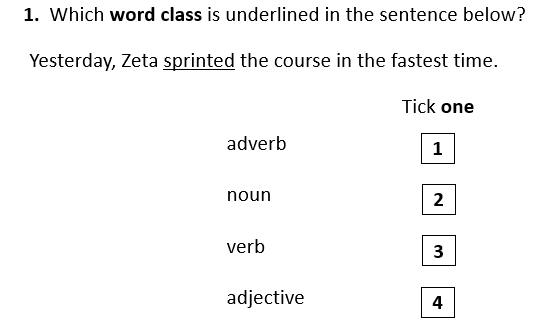 YOU SHOULD DO: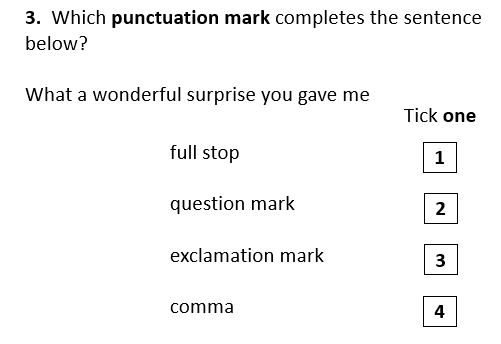 YOU COULD TRY: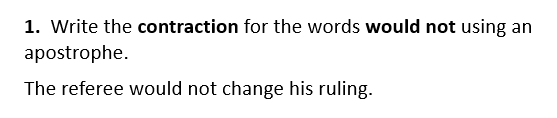 